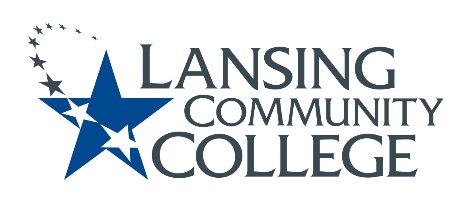 Academic Senate MeetingJan. 13th, 2023 at 9:10-11 Virtual Via WebExPresent: Marvin Argersinger, Alandis Baker, Mark Bathurst, Brenda Brown, Elizabeth Clifford, Robyn Corey, Tim Deines, Lisa Dobson, Paige Dunckel, Bruce Farris, Sarah Garcia-Linz, Bill Garlick, Courtney Geisel,  Gerry Haddad, Dawn Hardin, Melinda Hernandez, Jessica Hester, Jeff Janowick, Heidi Jordan, Mark Kelland, Frances Krempasky, Eliza Lee, Tamara McDiarmid,  Robin McGuire, Tricia McKay, Tracy Nothnagel, Louise Rabidoux, Chris Richards, Danielle Savory, Tedd Sperling,  Jon Ten Brink,  Denise Warner, Nancy Weatherwax, Sally Welch, Veronica Wilkerson-Johnson, Richard WilliamsAbsent: Josiah Beauchaine, Cheryl Chase, Nancy Dietrich, Susan Jepsen, Megan Lin, Andrea Sanchez, Joann SilsbyCall to orderRoll CallApproval of AgendaApproved without objectionApproval of MinutesApproved without objectionPresident’s ReportThank outgoing Senator Kent Wieland for the work he has done with the Senate during his tenure, and welcome new Senator Jessica Hester. Additionally, please welcome new Student Senator Andrea Sanchez and thank outgoing Student Senator Kyle Cook for his contributionsMake sure to fully complete your course syllabi. This includes the language added last year about emergency days (sometimes being referred to as snow days, at least some in recent emails). Enrollment verification is coming up for 16-week classes. Please see the enrollment verification email you receive for each class which contains definitions of “academic Related Activity” at the bottom, one example of which is “an email from the student or other documentation showing that the student initiated contact with the course instructor within the D2L system to ask a question about the academic subject studied in the course.” Last year I announced an opportunity for a book club for faculty focused on leadership development and trends in higher ed. I’ve only heard from one interested party so far—please pass the info on to your constituents and consider joining yourself! Ashlee Podleski is Coordinator for the Adult Resource Center.  Two different grants to help students in special populations.  Also, have a childcare grant open to all students at LCC.  60 students a semester for special populations.  Students end up with high GPA.  Work with success coaches.  Adult Resource Center Provost’s Report3 prong approach to implement our culture of care here at LCC.  First is to use professional learning circles, the second is to collect, aggregate and discussion information on principles from the faculty, staff and students and third send people to the appreciate education institute this summer to employ a train the trainer model.  Part 1 - Within your department or program, discuss and come to consensus about one value, principle or tenet that you feel embodies a Culture of Care at LCC.  
Part 2 - Determine what you are going to do in your area based on what you have learned over the last few days?  
Talk about this at your next department meeting or team meeting.
Send your responses to me by February 20th (welchs6@star.lcc.edu)
This material and your values, principles, or tenets will be discussed at a future Academic Senate meeting.Committee ReportsNoneConsent AgendaCurriculum Committee ReportApproved without objectionA Moment of Teaching and Learning – Senator Jon Ten BrinkLarge group discussion.Aside from what’s required already, what is useful information that could also be contained in course syllabi?How can you encourage your students to engage with the syllabus at the start of the semester?What do you do when it’s obvious a student hasn’t read the syllabus?Federal Agenda – Associate VP or External Affairs, Development & K-12 Toni GlasscoeSee PowerPoint.The purpose of the feral agenda is to serve as a guide or prop to use when meeting with the federal lawmakers and agency personal.  Support for grants, appropriations and policies; LCC funding and needs and program components; information on upcoming grants; information on possible partnerships and best practices; process that has been made on projects.  Board, President, and VP of External Affairs present the Federal Agenda at American Association of Community Colleges and Association of Community College Trustees Academy.  Copies are mailed to feral lobbyist for distribution.  Used as a roadmap.  ELT members and subject matter experts will identify new programs that will be contained within the federal agenda booklet.  Will also provide updated information for previous project that have been identified.  Success Coaches – Senator Sarah Garcia LinzGoals:  Student retention, student completion, student satisfaction, student growth and development, student engagement and learning outside classroom,Skill building, future planning, problem solving, campus engagement, progress review.  400 students per coach.  Students aren’t required to work with the coach.  Only currently enrolled students.  Students need to be willing to engage.  One on one coaching, educational programing, campus engagement, resources, and graduation.  Have hygiene pantry and CATA passes.  Have a student of the month program.  Student Success Scenario Podcast.  Early alerts are really “anytime” alerts.  Coaches do multiple methods of outreach even if not telling instructor.  Sometimes students aren’t in a good place to respond but will respond in the future.  Academic Success Coach Team Breakout groups: What would faculty like to know about Coaches? Anything that was not covered in Sarah’s overview that Coaches would like faculty to know?What topics or barriers do you see students face that would be helpful to address (both inside of the classroom – faculty as well as outside of the classroom – coaches)?In banner, a student’s success coach can be listed (may be an advisor).  Can always call the success coaches and they will let you know who it is as well.  Academic Success Coach Team – Meeting the CoachesCASL Update – Senator Tim DeinesExploring more ways that the committee can be more interactive with the Academic Senate.  Be more responsive to faculty needs and how CASL can assist your area.Meet every Senate Friday at 12:30.SOAR Motion – Senator Mark KellandMove to terminate the SOAR CommitteeSecond Tamara McDiarmidMotion approved as voted.Public CommentsSenator Louise Rabidoux – Counseling team has hired a 4th counselor.  Jim Owens who was a financial aid advisor.  Went to college at LCC, been working here for 30 years.  Helping students reach their goals.  Historian Jeff Janowick – Student Profile in relation to Amarillo College.  This fall CDS came up with student profile for history students.  We have a lot of high school students.  Those students might have different needs than our traditional college age students. . Our typical student is full-time, and wants to transfer—not surprising for a gen ed program.  Full time, transfer, from Lansing or from around Lansing.  Hope we do this as an institution as well.  Important to know who the students are.  We are not Amarillo College.  We need to come up with multiple profiles, online, face to face, students who drop.  Our goal is to serve all of our students, not just our “typical” students.  Need to support marginalized groups.   Hope we remember that many students are at risk.  We have tendency to say our typical student is fine.  Let’s talk about it here at the senate.  We might already know who our students are.  Get everyone on the same page.  “Kylie is not okay…”Senator Jon Ten Brink – Variety of ways students can connect and build community.  One of them is involved in music ensembles.  Students involved in music ensembles had retention up by 20%.  Anyone can get involved, concert choir and rock band.  Potential Future Agenda ItemsNoneAdjourn 10:28AMPurpose: The purpose of the Academic Senate will be to provide faculty input and advice to the administration concerning issues of College-wide educational philosophy, College-wide academic policy, and priorities in the College-wide deployment of capital or financial resources, except as covered by the scope of collective bargaining. The Senate will be proactive and collaborative in its approach, seeking consensus whenever possible, and will foster and support effective and transparent communication with the college community. Student learning is the ultimate goal of this body.Respectfully submitted by Academic Senate Secretary, Eliza Lee.